Anmeldung Vereinsmeisterschaft vom 6. November 2021Bitte bis spätestens Montag, 26. September 2022 anmelden: Laura Günther, General Guisan-Strasse 44, 5000 Aarau oder per E-Mail an lauriguenthi88@gmail.com.Dressur: 	Ich reite Programm  Springen: 	Stufe I  		Stufe II	  		Stufe III  Gymkhana: 	Name / Vorname Reiter*in: 	Adresse / Telefon: 		Name / Alter Pferd: 		Bemerkungen: 		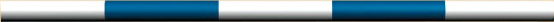 Anmeldung Nachtessen Name / Vorname: 		Anzahl Personen: 		Ich bringe Dessert: 		